（様式第５号）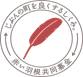 令和　　年　　月　　日社会福祉法人東近江市社会福祉協議会会　長　大　塚　ふ　さ　様申 請 者  　　　　　　　　 地区社会福祉協議会 会　長　    　　　　　　　　　　　印令和３年度　地区社会福祉協議会地域歳末たすけあい事業助成申請書(変更)標記助成事業について、令和　　年　　月　　日付で交付決定をされましたが、変更が生じたため下記のとおり申請いたします。記※変更後の助成金額が、当初決定額を上回ることはありません。事業名（変更前　　　　　　　　　　　　　　　　　　　　　　　　　　　）（変更前　　　　　　　　　　　　　　　　　　　　　　　　　　　）（変更前　　　　　　　　　　　　　　　　　　　　　　　　　　　）事業費総額(変更後)円　助成金申請額(変更後)円　事業実施期間事業実施日：　　　 年　　　月　　　日（変更前　 　　　年　　　月　　　日）事業実施日：　　　 年　　　月　　　日（変更前　 　　　年　　　月　　　日）事業実施日：　　　 年　　　月　　　日（変更前　 　　　年　　　月　　　日）変更理由：変更理由：変更理由：変更理由：変更理由：１．変更後の申請事業について	１．変更後の申請事業について	１．変更後の申請事業について	１．変更後の申請事業について	１．変更後の申請事業について	事業の目的：事業を実施するための理由（現状や課題）をご記入ください。事業の目的：事業を実施するための理由（現状や課題）をご記入ください。事業の目的：事業を実施するための理由（現状や課題）をご記入ください。事業の目的：事業を実施するための理由（現状や課題）をご記入ください。事業の目的：事業を実施するための理由（現状や課題）をご記入ください。取り組む事業の内容についてご記入ください。取り組む事業の内容についてご記入ください。取り組む事業の内容についてご記入ください。取り組む事業の内容についてご記入ください。取り組む事業の内容についてご記入ください。参加者合計：人内訳開催場所：内　容：内　容：内　容：内　容：内　容： 期待される効果：事業を実施することでもたらす効果についてご記入ください。２．変更後の事業経費について※変更後の事業実施に伴う経費の収入、支出総額（予定）をご記入ください２．変更後の事業経費について※変更後の事業実施に伴う経費の収入、支出総額（予定）をご記入ください２．変更後の事業経費について※変更後の事業実施に伴う経費の収入、支出総額（予定）をご記入ください２．変更後の事業経費について※変更後の事業実施に伴う経費の収入、支出総額（予定）をご記入ください２．変更後の事業経費について※変更後の事業実施に伴う経費の収入、支出総額（予定）をご記入ください２．変更後の事業経費について※変更後の事業実施に伴う経費の収入、支出総額（予定）をご記入ください２．変更後の事業経費について※変更後の事業実施に伴う経費の収入、支出総額（予定）をご記入ください２．変更後の事業経費について※変更後の事業実施に伴う経費の収入、支出総額（予定）をご記入ください収入費目当初予算額当初予算額当初予算額変更後予算額変更後予算額摘　　要摘　　要助成額事 業 収 入事業収入等あれば記入してください事業収入等あれば記入してください自主財源合　　計支出費目当初予算額当初予算額当初予算額変更後予算額変更後予算額変更後予算額摘　　要支出費目助成額助成額助成額摘　　要諸謝金消耗品費通信運搬費印刷製本費食料費・景品代原材料費手数料保険料使用料及び賃借料合　　計